FUNDAÇÃO CLAUDINO FRANCIO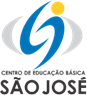 CENTRO DE EDUCAÇÃO BÁSICA SÃO JOSÉRoteiro de estudos – Educação InfantilSemana de 14  a 18 de setembro de 2020              TURMAS: Infantil 3  A, B e C       Professoras: Flávia, Talita, Liliane, Fabiano, Abielly, Marlete e Natália.              TURMAS: Infantil 3  A, B e C       Professoras: Flávia, Talita, Liliane, Fabiano, Abielly, Marlete e Natália.Atividades OLÁ QUERIDA FAMÍLIA!Segue o roteiro de atividades da semana. Façam com carinho e muito capricho!Apostila de Linguagem ( Ficha 11 a 18). 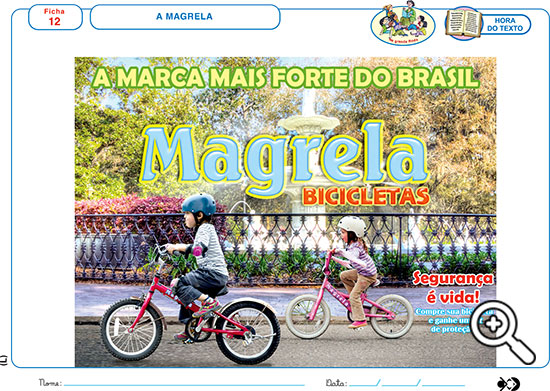 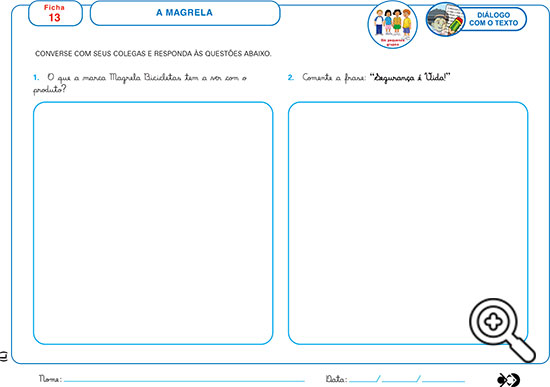 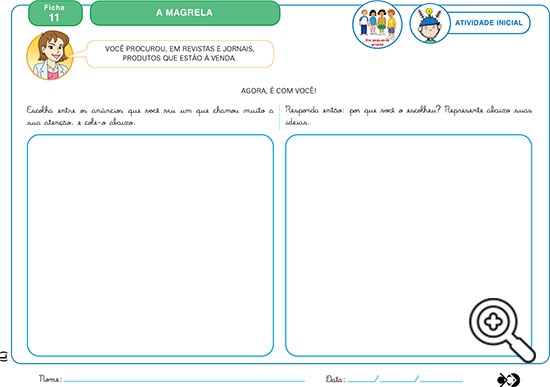 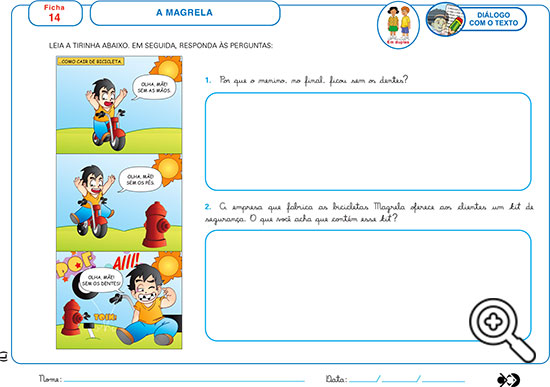 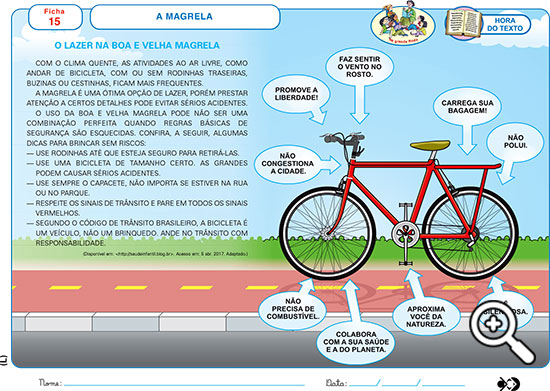 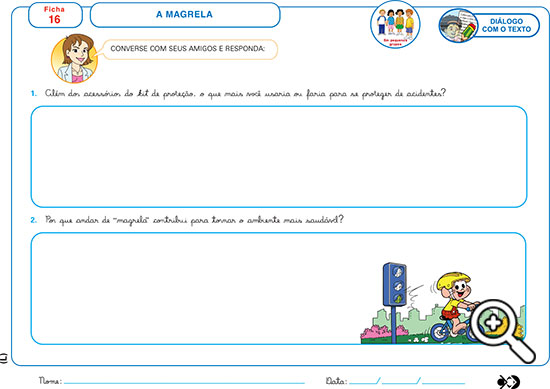 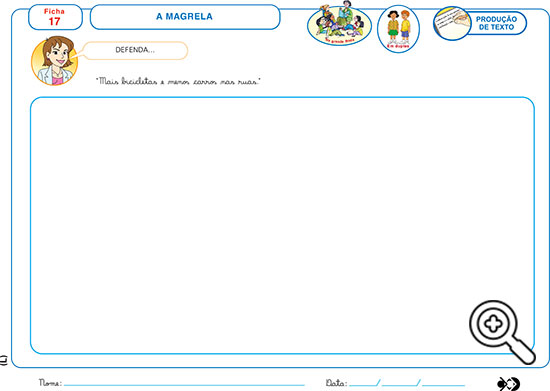 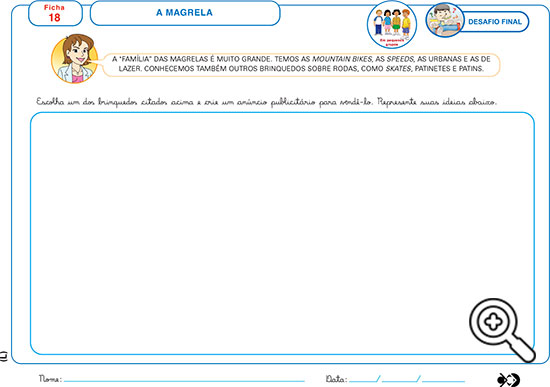    FICHA DA APOSTILA DE MATEMÁTICA ( Ficha 1 a 7) 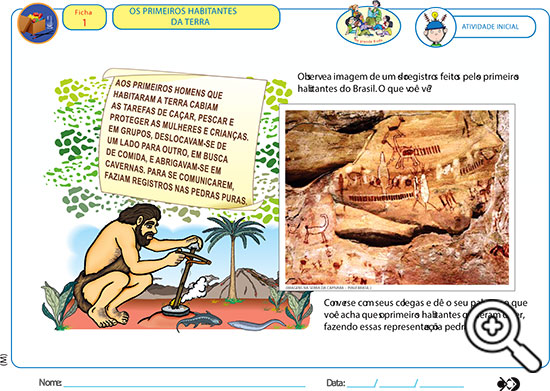 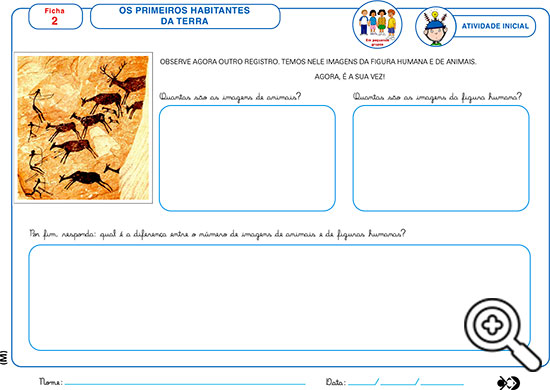 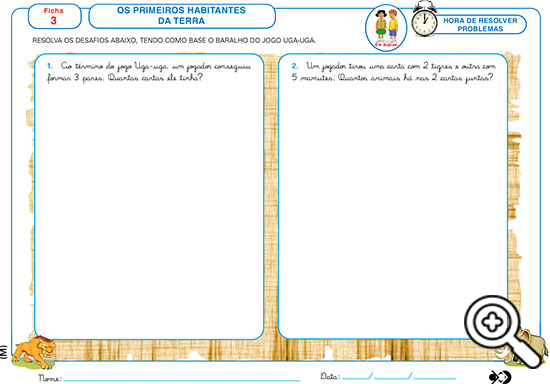 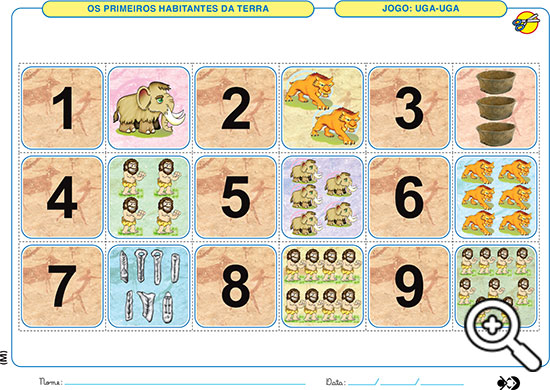 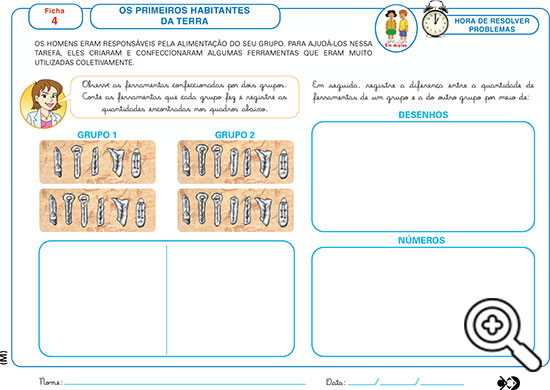 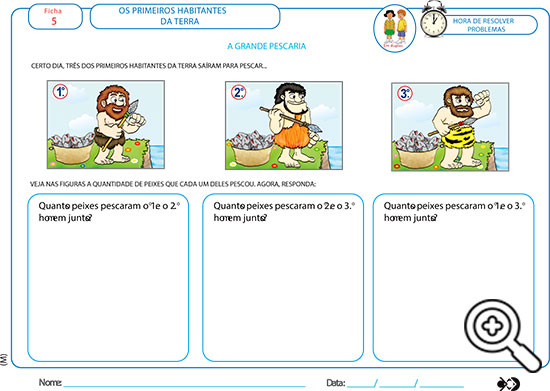 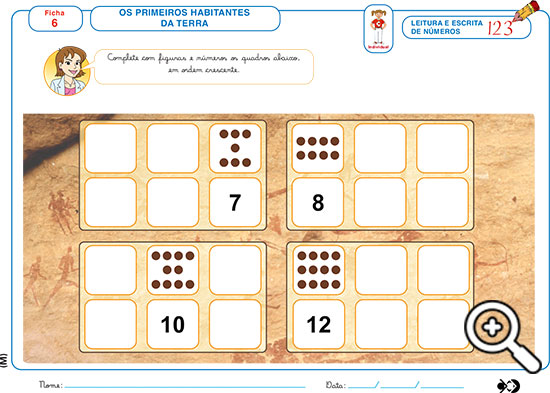 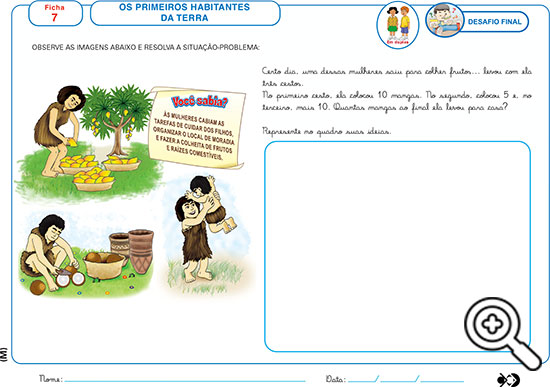 TAREFAS DE CASALição de casa 2 Apostila de Linguagem. Lição de casa 1 Apostila de Matemática. 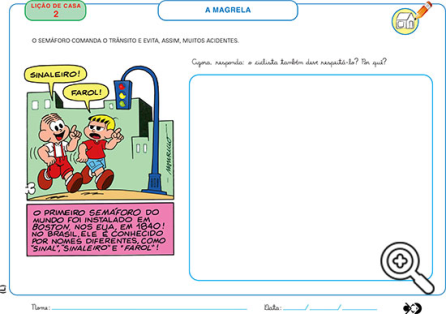 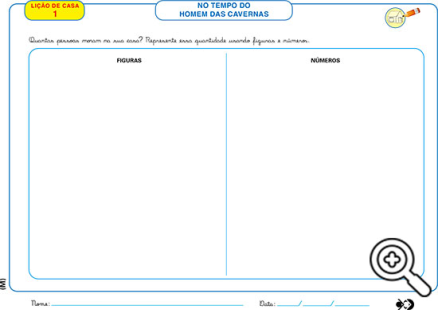 Atenciosamente Talita, Flávia e Liliane.Disciplinas Extras Educação Física: ATIVIDADE: Corrida com obstáculosRealização da atividade: Os alunos deverão correr, individualmente, pelo percurso predeterminado, pulando pelos pneus, bambolês, e fazendo zig-zag pelos cones. Obs: para quem estiver em casa, pode substituir o material citado por desenhos com giz, fita adesiva, barbante, almofadas, calçados, etc.ATIVIDADE: Dançando com Fit Dance KidsRealização da atividade: A partir dos vídeos abaixo, os alunos deverão tentar reproduzir as coreografias.https://www.youtube.com/watch?v=6KIWBkAikGshttps://www.youtube.com/watch?v=oSwWny1sXNAhttps://www.youtube.com/watch?v=DSbi52TQ80Ihttps://www.youtube.com/watch?v=jVk0ZgLn378https://www.youtube.com/watch?v=IwlLl3t7k94Abraços Professor Fabiano(66) 996147177Música:Veremos alguns vídeos sobre os instrumentos utilizados no rock e algumas músicas desse gênero musical tão importante e rico musicalmente.Beijos da Profe Natália(66) 999891923Artes: Ficha 13: conversa sobre as ilustrações.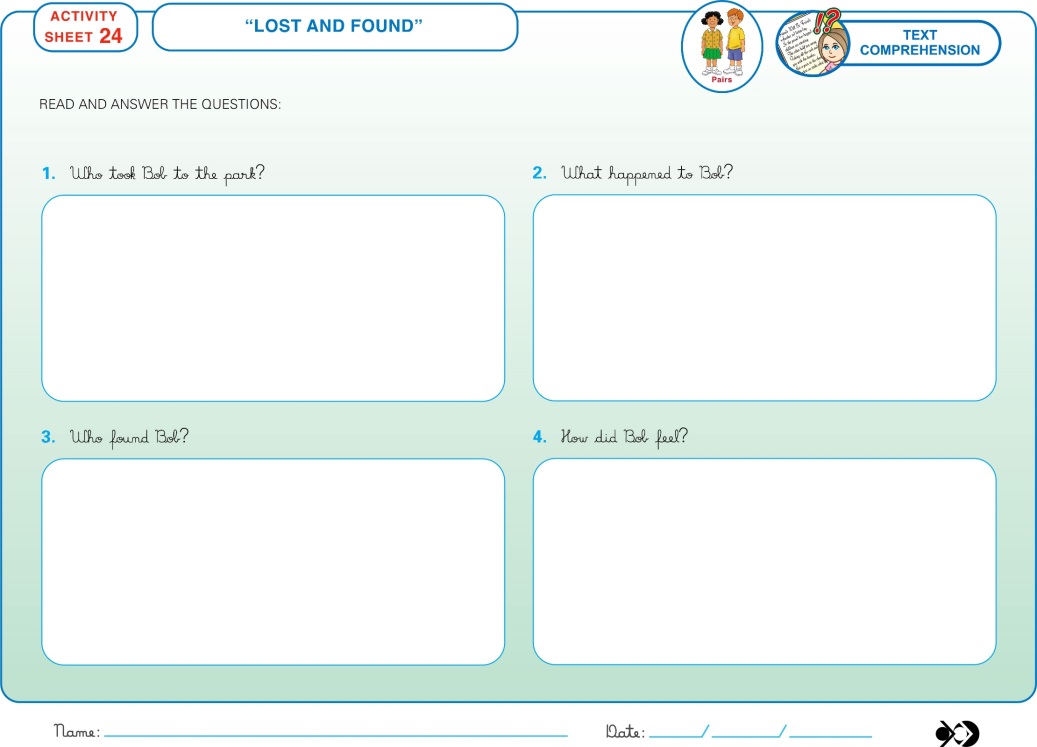 Desenho para colorir: O aniversário de Emília (Sítio do Pica Pau Amarelo):Contação da história.Ilustração da história da Ficha 14.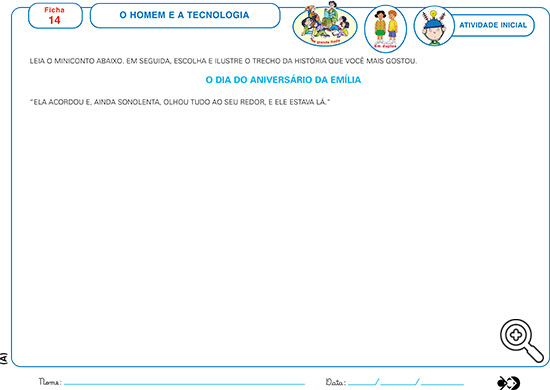 Beijos profe MarleteInglês: Nas aulas de Inglês desta semana, trabalharemos uma interpretação de texto. Nela, o personagem principal da nossa apostila Bob, vai ao Amusement Park com os pais, porém por um descuido, ele acaba se perdendo. Ele encontra o policial que o ajuda a reencontrar os pais. O aluno deverá responder a interpretação de texto na ficha 23. Nela temos as seguintes perguntas:Quem levou Bob ao par? R: Seus pais. (HIS PARENTS)O que aconteceu com Bob? R: Ele se perdeu. (HE GOT LOST)Quem encontrou Bob? R: O oficial. (THE OFFICER)Como Bob se sentiu? R Triste. (SAD)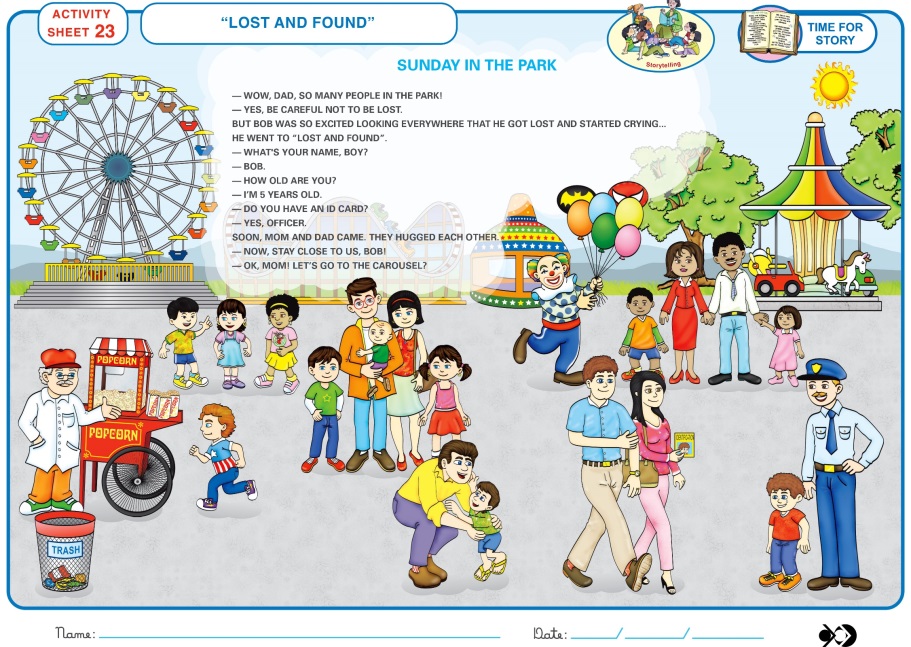 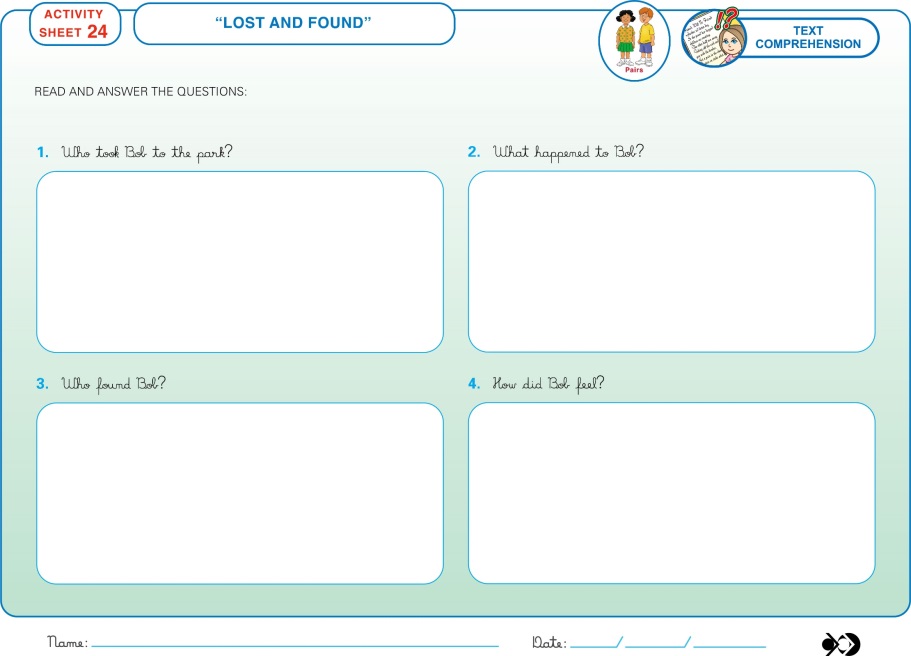 Teacher By(66) 996143361